Кіріспе• Бұлтты қызметтер мен IoT шешімдері барған сайын танымал бола бастайды.• Тіпті индустрия IoT-ны келесі буынның автоматтандыру жүйелерінің бөлігі болып табылатын заттардың өнеркәсіптік интернеті (IIoT) ретінде қолданады.• Осы тапсырмада сіз Arduino PID контроллерін жасау үшін Интернет заттары (IoT) технологиясын, құрылғылары мен қызметтерін қолданасыз.• Қиындықтардың бірі - Arduino UNO-да аналогтық шығыс жоқ• Деректер Бұлтта сақталуы керек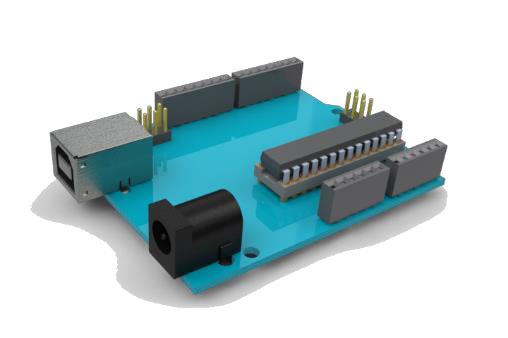 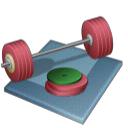 Зертханалық жұмыстарға жалпы шолу1. Arduino кодында ендірілген PI (D) контроллері + Lowpass сүзгісін жасаңыз- функциялары бар «Ардуино кітапханасын» құрыңыз- DAC чипін пайдаланып, «Analog Out» құрыңыз және қарапайым RC пайдаланыңызнан тақтасындағы схема (Arduino-да кіріктірілген AO жоқ).2. PI (D) контроллерін HIL модельдеу және тестілеуді қолданып тексеріңіз- LabVIEW-де ауа жылытқышының моделін жасаңыз және USB-6008 DAQ құрылғысы арқылы Arduino енгізілген PI (D) контроллеріне қосылыңыз. 3. Серверге / бұлтқа деректерді жариялаңызControlling the Air Heater using Arduino  Arduino көмегімен ауа жылытқышты басқаруEmbedded PID Controller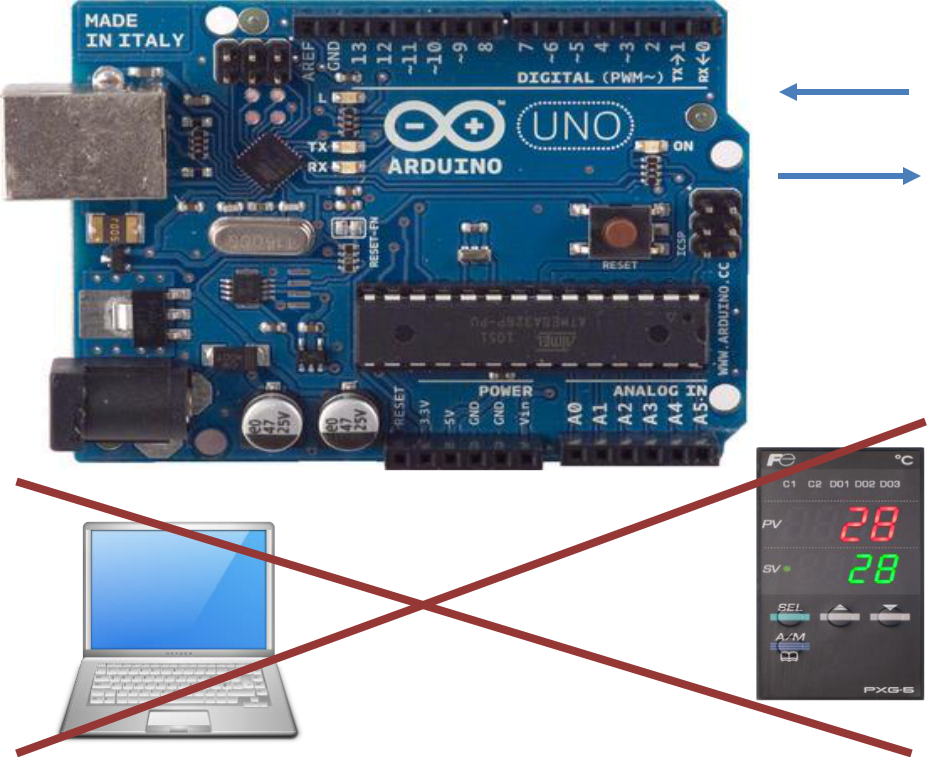 Air Heater (Process)PV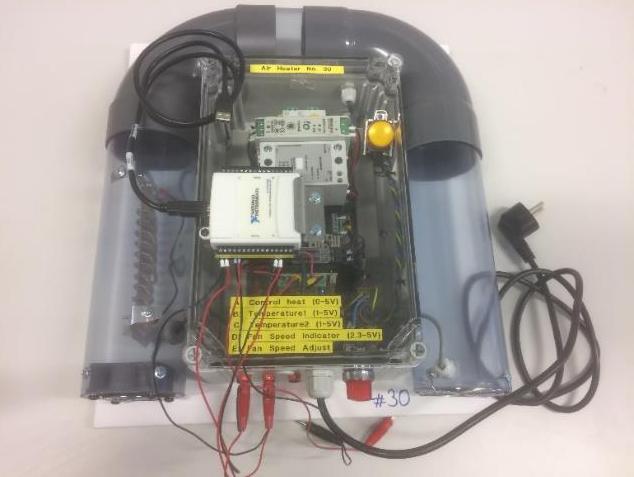 MVPC as ControllerIndustrial PID ControllerDownload your Application and then remove USB cable,	,ArduinoEmbedded Arduino PID ControllerAir HeaterTest first using HIL Simulation and TestingFeedback SystemEmbedded Arduino PID Example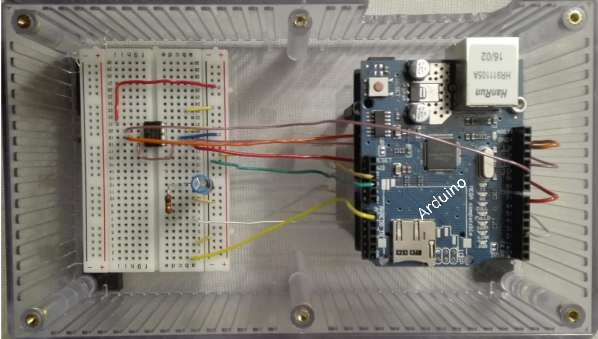 The box can have Female Banana Plugs for easy connection of the Embedded Controller to the Air Heater ProcessКілт сөздер• Интернет заттары (IoT) және киберқауіпсіздік• Arduino, электроника, ендірілген жүйелер• Дизайнды және модельдеуді басқару• Басқару жүйелерін практикалық енгізу• PID• Ілмектегі жабдық (HIL) модельдеу және тестілеу• Бұлтты қызметтер, жариялау және бақылау• Деректерді талдОқу мақсаттары• Интернет заттары (IoT) терминімен таныстыру және оның келесі буынның басқару және автоматтандыру жүйелеріне әсері• Басқару теориясын да, практикалық іске асыруды да, PID бақылауды үйреніңіз• Бағдарламалауды, Arduino бағдарламалауын және LabVIEW-ті үйреніңіз• Микроконтроллерлер туралы біліңіз (Arduino)• Электроника және электр компоненттері туралы біліңіз• Аппараттық және бағдарламалық құралдардың өзара әрекеттесуі туралы біліңіз• Сандық-аналогтық түрлендіру (DAC) туралы біліңіз• SPI / I2C байланысын үйреніңіз• Ілгектегі жабдықты (HIL) модельдеу және тестілеуді үйреніңіз• Көптеген қиындықтармен ауыр болатын бағдарламалық жасақтаманы орнатуды үйреніңіз• Бағдарламалық жасақтаманы қолдануды және құруды үйреніңіз• Интернет заттары және киберқауіпсіздікЗаттардың индустриалды интернеті (IIoT) - бұл тағы бір сөз - Industry 4.0 IoT - тұтынушыларға бағытталған, Smart Home Solutions және т.б.IIoT - IoT технологиясын өндірістік қолдану.HIL Simulation and Testing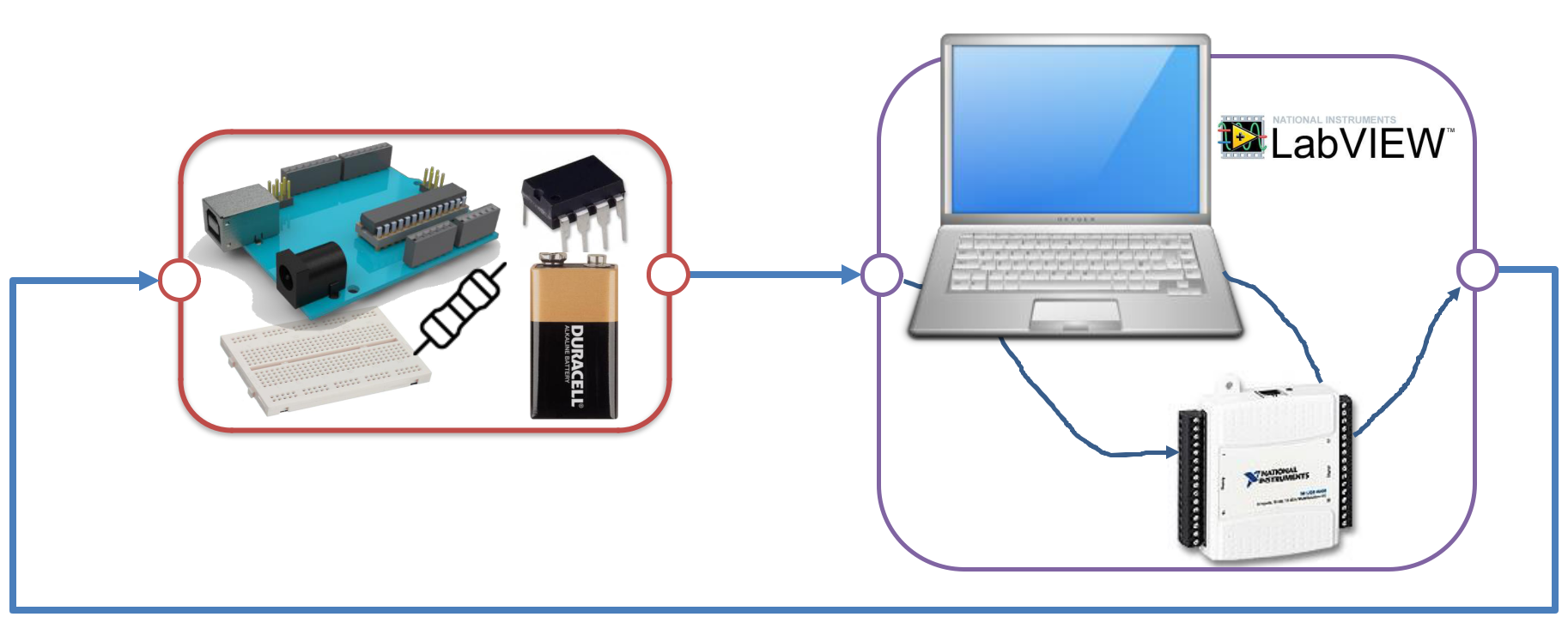 Embedded Arduino PID ControllerFeedback SystemAir HeaterMathematicalNote! It's important that you test it out properly using HIL simulation, so you don't damage the real Air Heater Process.Software Бағдарламалық жасақтамаArduino IDE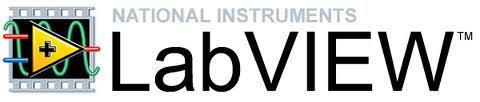 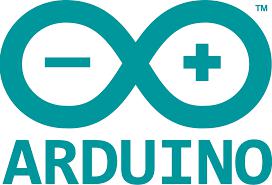 Software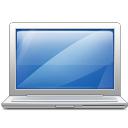 	Ауа жылытқышының симуляторы                                                                                                                                HIL модельдеу және тестілеуPID ControllerMATLAB	  Cloud Service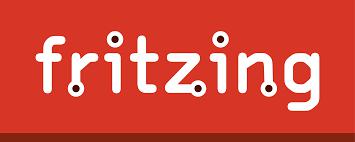 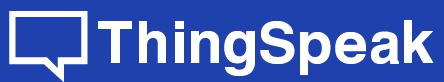 ThingSpeak - бұл бұлттағы сенсорлық деректерді жинауға және сақтауға және Internet of Things қосымшаларын жасауға мүмкіндік беретін IoT қызметі.Фрицинг - бұл электронды жабдықты жобалауға және схемалар құруға арналған ашық бастапқы бағдарлама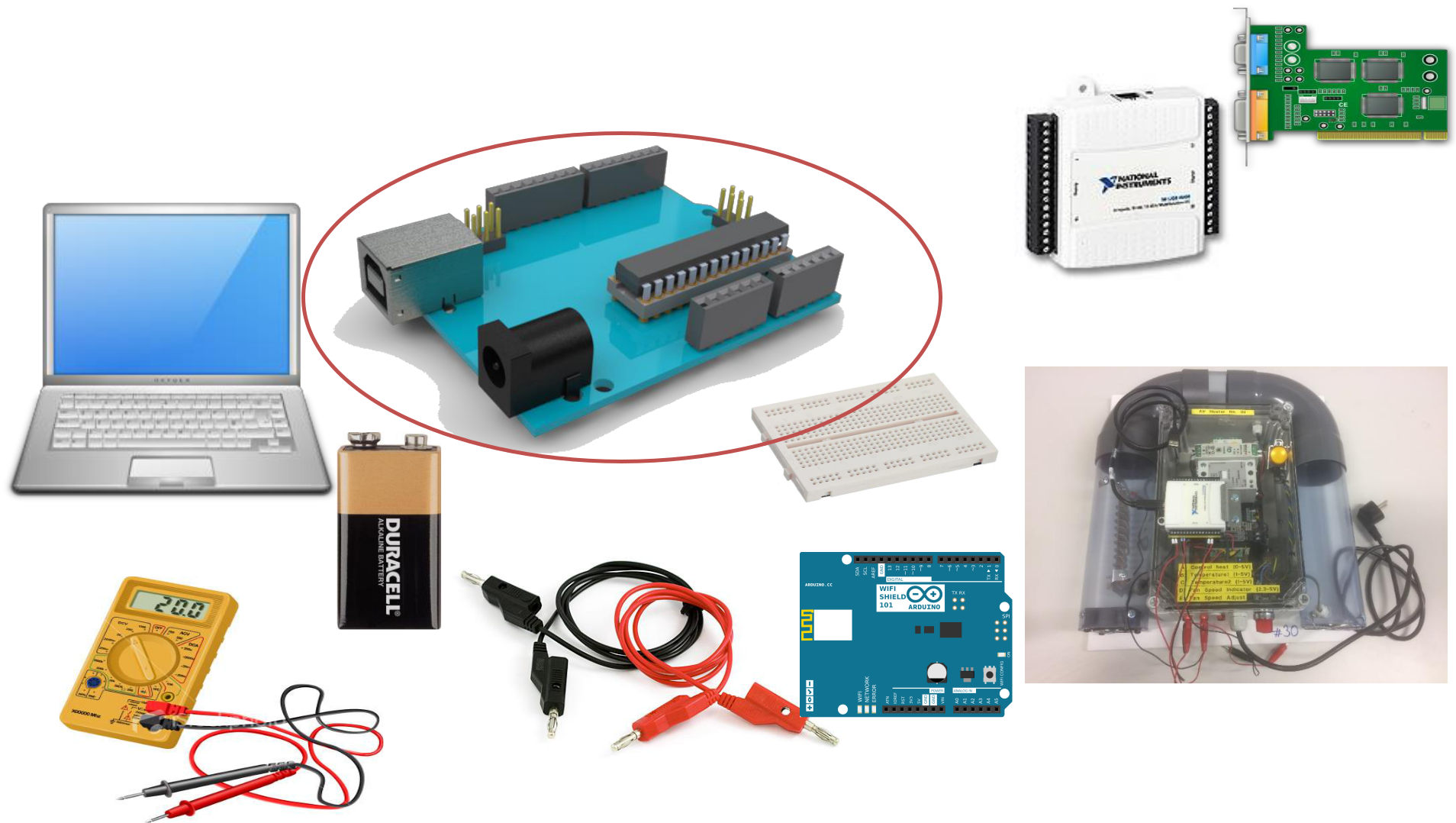 HardwareHardwareYour Personal ComputerArduinoDAQ Device, e.g. USB-6008, USB-6001, myDAQ9V BatteryBreadboardMulti-meterAir Heater(Arduino Wi-Fi Shield)Banana Plugs/CablesЭлектрлік компоненттерCapacitor Конденсатор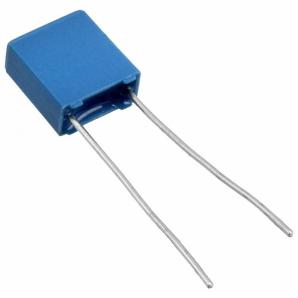 e.g.,	= 10    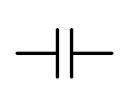 Resistor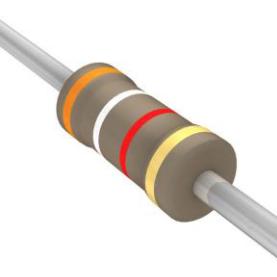 = 3.9  Ω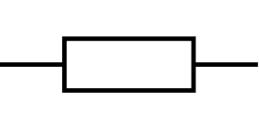 Конденсатор электр энергиясын контурда сақтайды                          және шығарады. Тізбектердің кернеуі конденсаторда      сақталғаннан жоғары болған кезде, ол конденсаторға заряд беретін ток ағып кетеді. Тізбектердің кернеуі төмен болған кезде, жинақталған заряд босатылады. Резистор тізбектегі электр энергиясының ағымына қарсы тұрады, нәтижесінде кернеу мен ток күшін өзгертеді (Ом заңына сәйкес, =). Резистор мәні оммен өлшенеді (Ω). Резистордың бүйіріндегі түс жолақтары олардың мәндерін көрсетеді. Сіз сондай-ақ аласызБұл электроника компоненттері «Стартер жиынтығына» кіреді немесе оларды «барлық жерден» бірнеше долларға сатып алуға болады.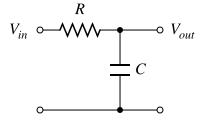 DACMCP4725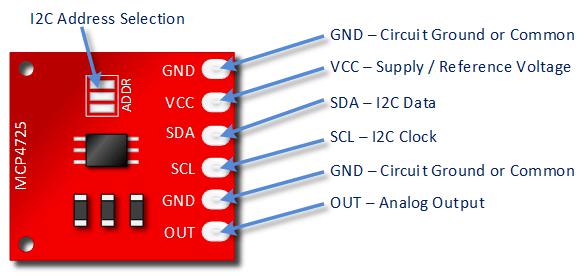 Arduino UNO-да аналогтық шығыс түйреуіштері жоқ, сондықтан бізге DAC қажет, мысалы, Microchip MCP4911, MCP4725 немесе ұқсасMCP4911: 10-bit single DAC, SPI Interface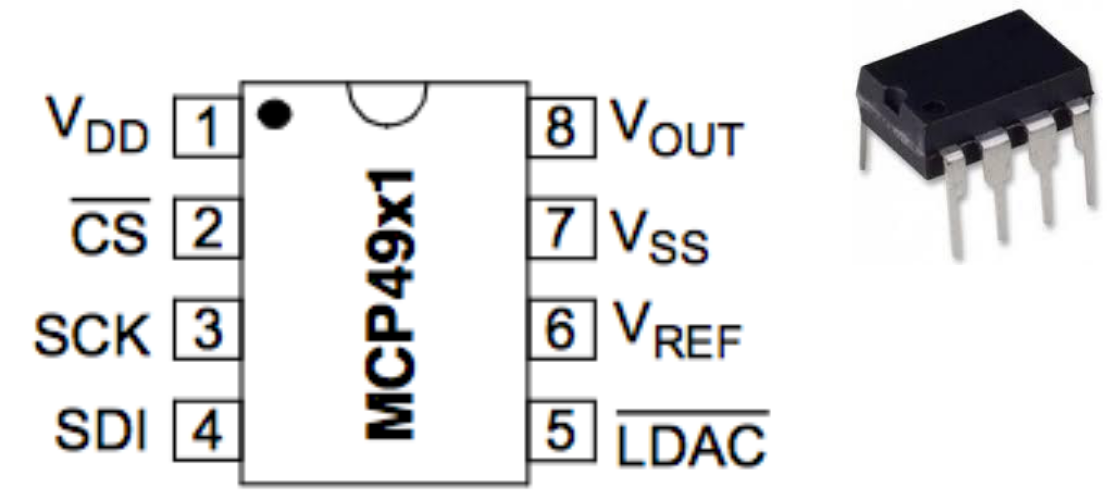 12-bit resolution I2C InterfaceMicrochip MCP4911-ді «барлық жерден» сатып алуға болады (10 NOK).MCP4725 сәл қымбатырақ, бірақ пайдалану қарапайIDE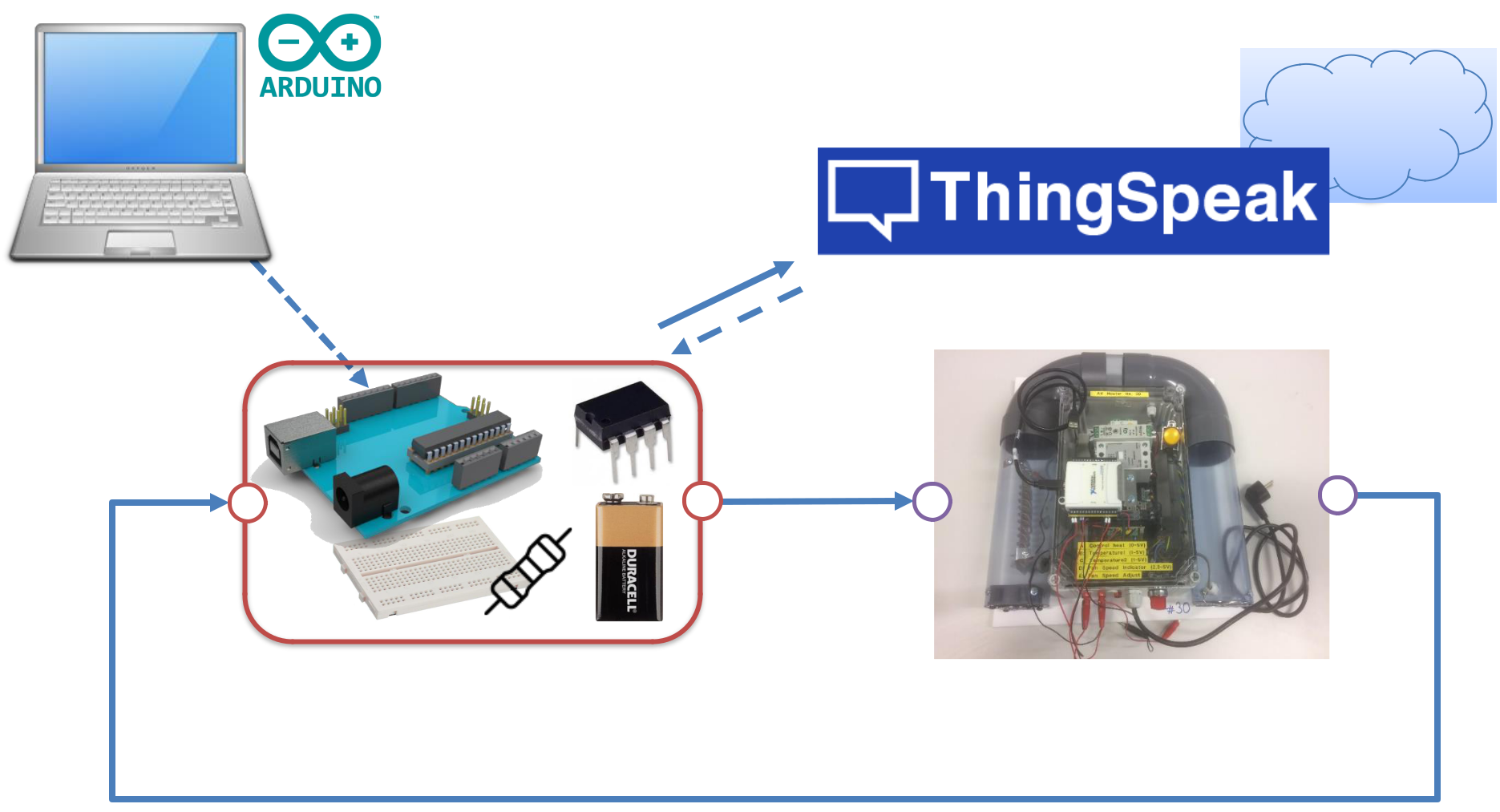 System Overview  CloudArduinoAnalog OutAnalog InDACDACBanana   BananaBananaBanana   BananaConnectorBreadboardConnector ConnectorBreadboardAOBananaAIAOConnectorAIFor a “professional” look, you may put yourCreated by a previous studentembedded PID in a box/case like this:Internet of Things (IoT)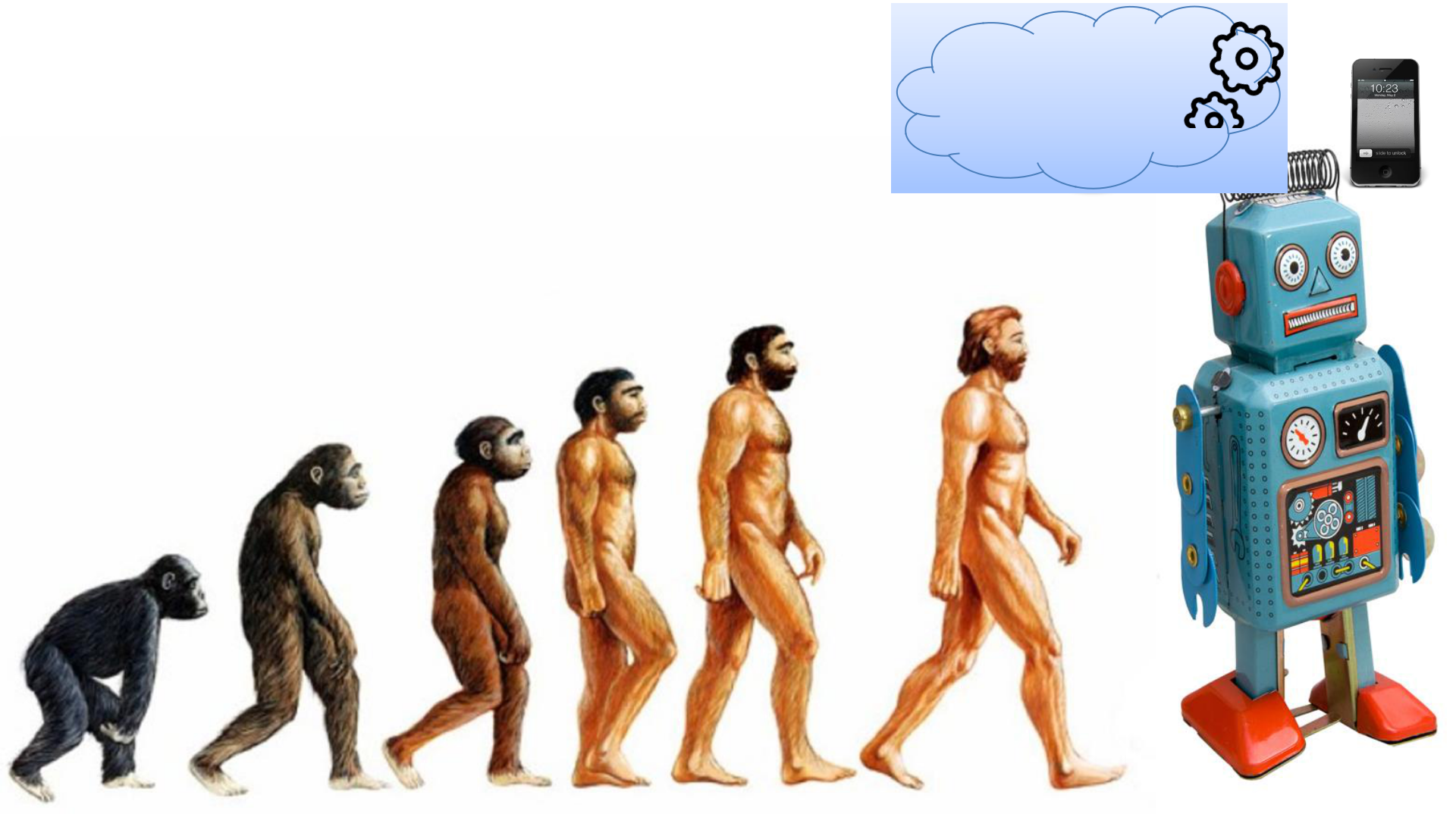 CloudComputing,  ,Analog InAnalog OutAnalog InBananaBananaBananaConnectorConnectorsConnectorsModelBananaConnectorUSBAIAOAOUSB-6008Lowpass FilterLowpass FilterCapacitor Конденсатор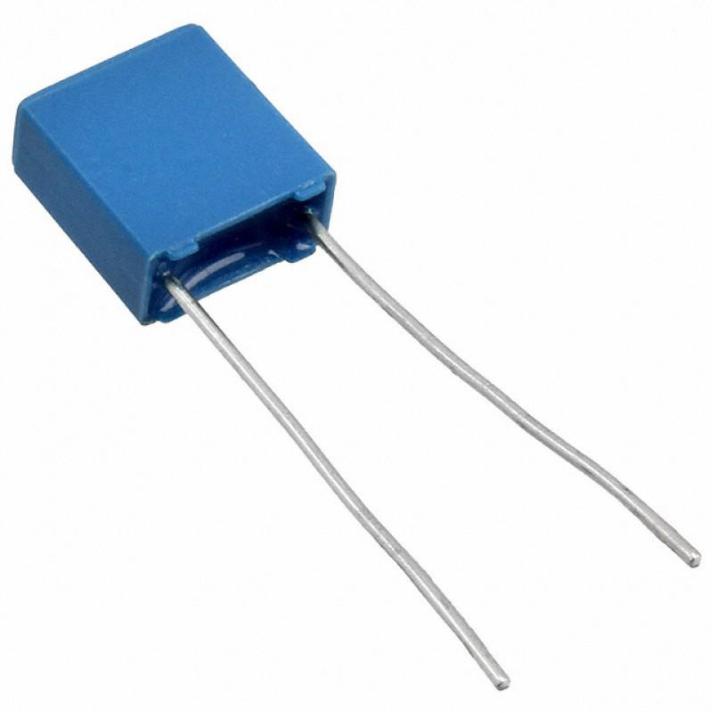 e.g.,  = 10    e.g.,  = 10    Конденсатор әдетте Arduino құрамына кіредіСтартер жинағы (немесе ұқсас жиынтықтар).Егер сізде мұндай жинақ болмаса, сіз конденсатор сатып ала аласызElfa, Kjell & Company және т.б.Ескерту! Сондай-ақ, сыйымдылықты Multi-метр. 400-500 + NOK тұратын мультиметр орнатылғанконденсаторларды өлшеуге арналған тірек (резисторлар үшін бірдей жәнеқарсылық).Стартер жинағы (немесе ұқсас жиынтықтар).Егер сіз осындай жиынтықта болмасаңыз, сіз конденсатор сатып ала аласызElfa, Kjell & Company және т.б.Ескерту! Сондай-ақ, сыйымдылықты Multi-метр. 400-500 + NOK тұратын мультиметр орнатылғанконденсаторларды өлшеуге арналған тірек (резисторлар үшін бірдей жәнеқарсылық).Біз конденсаторды RC Lowpass сүзгісін жасау үшін қолданамыз«нақты» Аналогты жасау үшін Arduino-дан PWM сигналын тегістеңізШығу сигналы